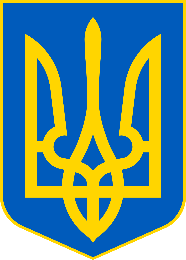 Головне управління ДПС у Чернівецькій області        просить розмістити інформаційні матеріалиЗ доходів буковинців сплачено понад 42,4 мільйони гривень військового зборуУ Головному управлінні ДПС у Чернівецькій області інформують, що зі своїх легальних доходів у січні – лютому 2021 року буковинцями сплачено 42,4 млн грн військового збору, що на 5,7 млн грн перевищує надходження аналогічного періоду 2020 року. За словами очільника податкової служби області Віталія Шпака позитивна динаміка надходжень військового збору в умовах пандемії є переконливим результатом співпраці податківців з роботодавцями регіону, які в свою чергу підтверджують свій патріотизм не на словах, а на ділі. Податківці рекомендують платникам використовувати сервіс ЗІРУ Головному управлінні ДПС у Чернівецькій області роз’яснюють, що сервіс «Загальнодоступний інформаційно-довідковий ресурс» (ЗІР), розміщеним на офіційному вебпорталі ДПС. Даний сервіс містить запитання – відповіді, нормативні та інформаційні документи, ставки податків та зборів, останні зміни в законодавстві, податковий календар, програмні РРО.Крім того, ДПС, орієнтуючись на сучасні технології, постійно вдосконалює сервіси, за допомогою яких надаються інформаційно-довідкові послуги фізичним та юридичним особам, у зв’язку із чим пропонує Вам безкоштовно завантажити мобільні додатки ЗІР на базі Android та iOS: m.zir.tax.gov.ua. При цьому основна версія ЗІР (комп’ютерна) та її мобільні додатки мають ідентичну кількість розділів та принципи їх функціонування для пошуку інформації.З детальною інформацією щодо роботи ЗІР та його мобільних додатків можна ознайомитись в розділі «Інструкція» ЗІР. На офіційному вебпорталі ДПС (zir.tax.gov.ua). Інформація в ЗІР актуальна станом на 01.03.2021.Запитання від платника: Чи потрібно застосовувати РРО при наданні ветеринарних послуг?У Головному управлінні ДПС у Чернівецькій області роз’яснюють, що згідно з п. 61 підрозділу 10 Перехідних положень Податкового кодексу України з 1 січня 2021 року до 1 січня 2022 року РРО та/або програмні РРО не застосовуються платниками єдиного податку другої - четвертої груп (фізичними особами - підприємцями), обсяг доходу яких протягом календарного року не перевищує обсягу доходу, що не перевищує  220 розмірів мінімальної заробітної плати, встановленої законом на 1 січня податкового (звітного) року, незалежно від обраного виду діяльності, крім тих, які здійснюють:реалізацію технічно складних побутових товарів, що підлягають гарантійному ремонту;реалізацію лікарських засобів, виробів медичного призначення та надання платних послуг у сфері охорони здоров’я;реалізацію ювелірних та побутових виробів з дорогоцінних металів, дорогоцінного каміння, дорогоцінного каміння органогенного утворення та напівдорогоцінного каміння.Відповідно до ст. 1 Закону України від 25 червня 1992 року  № 2498-XII «Про ветеринарну медицину» ветеринарна аптека - заклад ветеринарної медицини - аптека, аптечний пункт, аптечний кіоск, що здійснюють обіг ветеринарних препаратів і надання консультацій з питань їх застосування;заклад ветеринарної медицини - установа, підприємство, організація, де працює принаймні один лікар ветеринарної медицини, які засновані юридичною або фізичною особою (суб'єктом господарювання), що має кваліфікацію лікаря ветеринарної медицини та здійснює ветеринарну діяльність, у тому числі з ветеринарної практики, виробництва ветеринарних препаратів, роздрібної, оптової торгівлі ветеринарними препаратами, проведення дезінфекційних, дезінсекційних та дератизаційних робіт;ветеринарна медицина - галузь науки та практичних знань про фізіологію і хвороби тварин, їх профілактику, діагностику та лікування, визначення безпечності продуктів тваринного, а на агропродовольчих ринках - і рослинного походження; діяльність, спрямована на збереження здоров’я і продуктивності тварин, запобігання їхнім хворобам та на захист людей від зоонозів і пріонних хвороб.Таким чином, ветеринарні аптеки та заклади ветеринарної медицини (клініки) не здійснюють діяльності у сфері охорони здоров’я людей, отже вимоги щодо застосування РРО з 1 січня 2021 року до 1 січня 2022 року на них не розповсюджуються.Кампанія декларування – 2021: порядок оподаткування нерухомого майна, отриманого у подарунок, яке перебуває у власності менше трьох роківГоловне управління ДПС у Чернівецькій області роз'яснює, що відповідно до п. 172.10 ст. 172 Податкового кодексу України від 02 грудня 2010 року № 2755-VI із змінами та доповненнями (далі – ПКУ) продаж резидентами та нерезидентами успадкованого (отриманого в подарунок) об’єкта нерухомості підлягає оподаткуванню згідно з положеннями ст. 172 ПКУ.Згідно з п. 172.1 ст. 172 ПКУ дохід, отриманий платником податку від продажу (обміну) не частіше одного разу протягом звітного податкового року житлового будинку, квартири або їх частини, кімнати, садового (дачного) будинку (включаючи об’єкт незавершеного будівництва таких об’єктів, земельну ділянку, на якій розташовані такі об’єкти, а також господарсько-побутові споруди та будівлі, розташовані на такій земельній ділянці), а також земельної ділянки, що не перевищує норми безоплатної передачі, визначеної ст. 121 Земельного кодексу України від 25 жовтня 2001 року № 2768-III із змінами та доповненнями залежно від її призначення, та за умови перебування такого майна у власності платника податку понад три роки, не оподатковується.Умова щодо перебування такого майна у власності платника податку понад три роки не розповсюджується на майно, отримане таким платником у спадщину.Дохід, отриманий платником податку від продажу протягом звітного податкового року більш як одного з об’єктів нерухомості, зазначених у п. 172.1 ст. 172 ПКУ, або від продажу об’єкта нерухомості, не зазначеного в п. 172.1 ст. 172 ПКУ, підлягає оподаткуванню за ставкою, визначеною п. 167.2 ст. 167 ПКУ. Дохід від продажу (обміну) об’єкта незавершеного будівництва оподатковується у порядку, визначеному ст. 172 ПКУ для об’єктів нерухомого майна (п. 172.2 ст. 172 ПКУ).Пунктом 172.9 ст. 172 ПКУ визначено, що дохід від операцій з продажу (обміну) об’єктів нерухомості, що здійснюються фізичними особами – нерезидентами, оподатковується згідно з ст. 172 ПКУ в порядку, встановленому для резидентів, за ставкою, визначеною в п. 167.1 ст. 167 ПКУ.Враховуючи викладене вище, дохід від продажу фізичною особою нерухомого майна, отриманого у подарунок, що перебуває у власності менше трьох років, підлягає оподаткуванню на загальних підставах за ставками 5 відс. при отриманні доходу резидентом та 18 відс. при отриманні доходу нерезидентом.